KY-ESC0802-M12 / DYMEC M12 Series   10 Port M12 Industrial Unmanaged Gigabit Ethernet Switch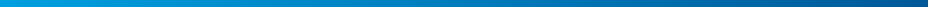 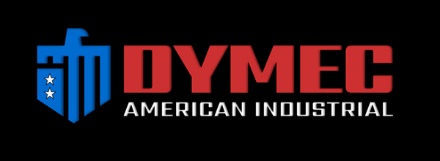 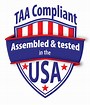 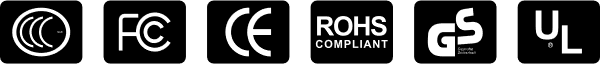 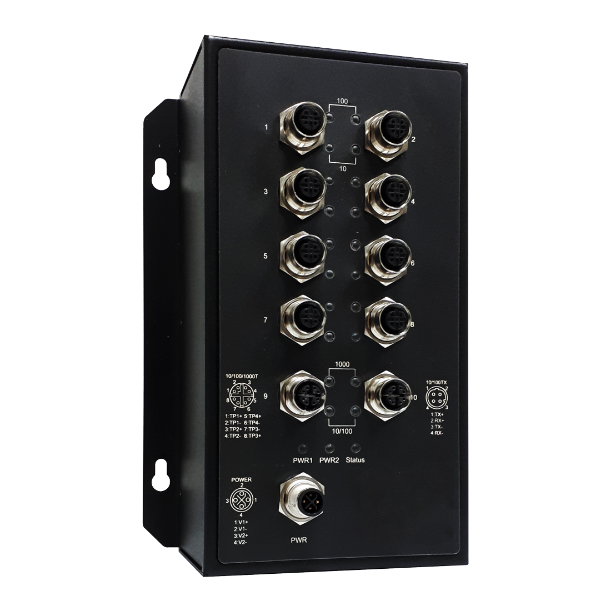 Certified EN501558x 10/100T(x) M12 connector2x 10/100/1000T(x) M12 connector with bypass functionBuilt for harsh environments and wide temperature range applicationIP54 housingRuggedizedSurge ProtectedLow CostSECURE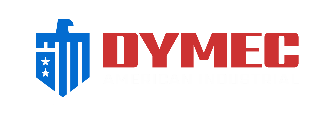 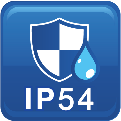 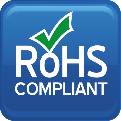 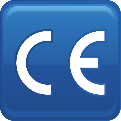 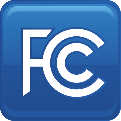 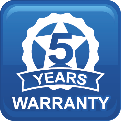 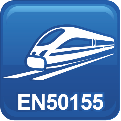 Certified EN501558x 10/100T(x) M12 connector2x 10/100/1000T(x) M12 connector with bypass functionBuilt for harsh environments and wide temperature range applicationIP54 housingRuggedizedSurge ProtectedLow CostSECURESpecificationsSpecificationsTechnologyTechnologyStandardsIEEE 802.3 10BaseTIEEE 802.3u 100BaseTXIEEE 802.3ab 1000BaseTProcessing TypeStore and ForwardSwitch PropertiesSwitch PropertiesPriority Queues-Jumbo Frame12000bytesMAC Table Size16KPacket Buffer12MbitsInterfaceInterfaceNetwork Connector8 x 10/100T(x) M12 Female D-coded 4-pole, 2 x 10/100/1000T(x) M12 Female X-coded 8-pole, auto negotiation speed duplex mode, auto MDI/MDI-XLED IndicatorsPer unit: PWR1, PWR2, StatusPorts: Link/Active with highest speed (Green), low speed (Amber)Power RequirementsPower RequirementsOperation VoltageLV: 24-48VDC, HV: 72-110VDC, redundant dual inputsConnectionM12 Male S-coded 4-polePower Consumption<15 WattsProtectionOverload Current Protected, Reverse Polarity ProtectedMechanical ConstructionMechanical ConstructionEnclosureSECCProtection ClassIP54Dimensions143 x 209 x 77 mm (W x H x D)Weight1.20 kgMountingWall Mounting Kits, Optional DIN-Rail MountingEnvironmental LimitsEnvironmental LimitsOperating TemperatureExtended: -40°C ~ 85°C (40°F ~ 176°F)Storage Temperature-40°C ~ 85°C (40°F ~ 185°F)Ambient Relative Humidity5 to 95%, (Non-Condensing)Regulatory ApprovalsRegulatory ApprovalsEMIFCC Part 15 Subpart B Class ACE EN 55032 Class AEMSIEC61000-4-2 (ESD)IEC61000-4-3 (RS)IEC61000-4-4 (EFT)IEC61000-4-5 (Surge)IEC61000-4-6 (CS)IEC61000-4-8 (Magnetic Field)Free FallIEC60068-2-32ShockIEC61373VibrationIEC61373GreenRoHS CompliantCertificationsEN 50155EN 45545-2MTBF>100,000 HoursWarranty5 Years / Limited Lifetime   Note from DYMEC Development   In a continuing effort of improvement and updated technology, product specifications are subject to change without notice.  Dimensions (unit = mm)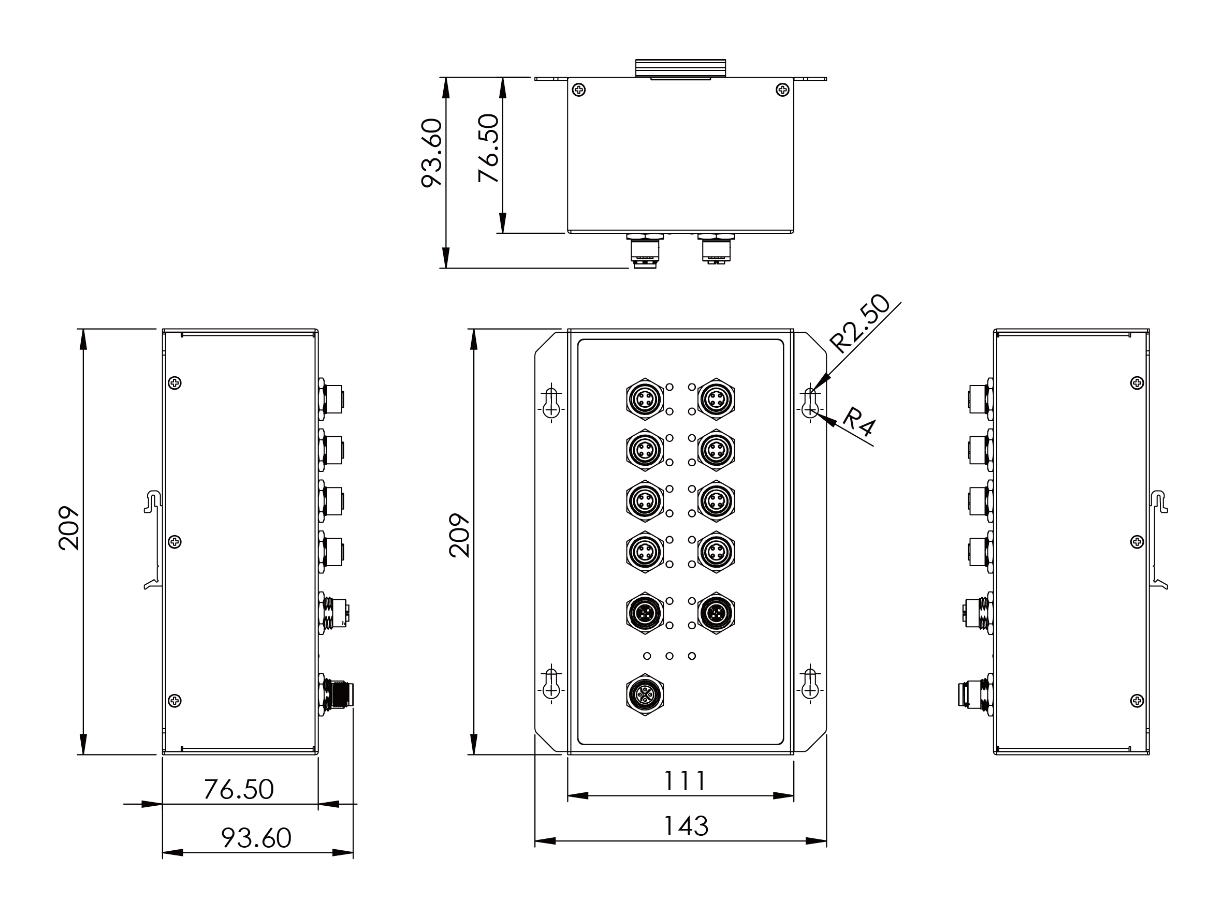   Ordering Information  Ordering InformationKY-ESC0802-M12-LV-T10 Port M12 Industrial Unmanaged Gigabit Ethernet Switch   - 8x 10/100T(x) + 2x 10/100/1000T(x) M12 connectors   - Power Input: 24-48VDC   - Operating Temperature: -40°C ~ 85°C (40°F ~ 176°F)KY-ESC0802-M12-HV-T10 Port M12 Industrial Unmanaged Gigabit Ethernet Switch   - 8x 10/100T(x) + 2x 10/100/1000T(x) M12 connectors   - Power Input: 72-110VDC   - Operating Temperature: -40°C ~ 85°C (40°F ~ 176°F)